.*Also for Christmas : “Santa’s Little Darlin” by Larissia Murphy* 146BPMCountry: Clint Bradley - “Doggone Cowboy”Start on vocalsSection 1 :  VINE RIGHT, TOUCH, VINE LEFT WITH ¼ TURN, SCUFFSection 2 :  ROCKING CHAIR, STOMP, FAN TOES OUT-IN-OUTSection 3 :  ROCK, RECOVER, STEP BACK, KICK, COASTER STEPSection 4 :  STEP, SLIDE, STEP, SCUFF, JAZZ BOX, CROSSSTART AGAINAin't Going Nowhere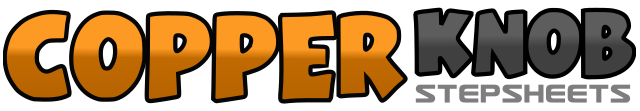 .......Count:32Wall:4Level:Beginner.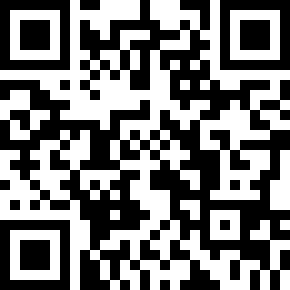 Choreographer:Jan Brookfield (UK) - November 2015Jan Brookfield (UK) - November 2015Jan Brookfield (UK) - November 2015Jan Brookfield (UK) - November 2015Jan Brookfield (UK) - November 2015.Music:You Ain't Goin' Nowhere - The ByrdsYou Ain't Goin' Nowhere - The ByrdsYou Ain't Goin' Nowhere - The ByrdsYou Ain't Goin' Nowhere - The ByrdsYou Ain't Goin' Nowhere - The Byrds........1,2,3,4Step R to side, step L behind R, step R to side, touch L next to R5,6,7,8Step L to side, step R behind L, making a quarter turn left step L forward, scuff R9,10,11,12Rock R forward, recover back onto L, rock R back, recover forward onto L13Stomp R forward14,15,16With weight on R heel, fan R toes OUT to right side, IN towards L, OUT to right side17,18,19,20Rock L forward, recover back onto R, step L back, kick R forward21,22,23,24Step R back, step L next to R, step R forward, hold25,26,27,28Step L forward, slide R up to L, step L forward, scuff R forward29,30,31,32Step R across in front of L, step L back, step R to side, step L across in front of R